COORDENADAS RECTANGULARESEl sistema de coordenadas rectangulares consiste en dos ejes perpendiculares, el Y siguiendo la dirección de la meridiana (Norte y Sur) y el X (Este y Oeste) siguiendo la dirección perpendicular a ella. Los dos ejes se cortan en un punto, que es el origen de coordenadas, al que se asignan coordenadas X=0, Y=0.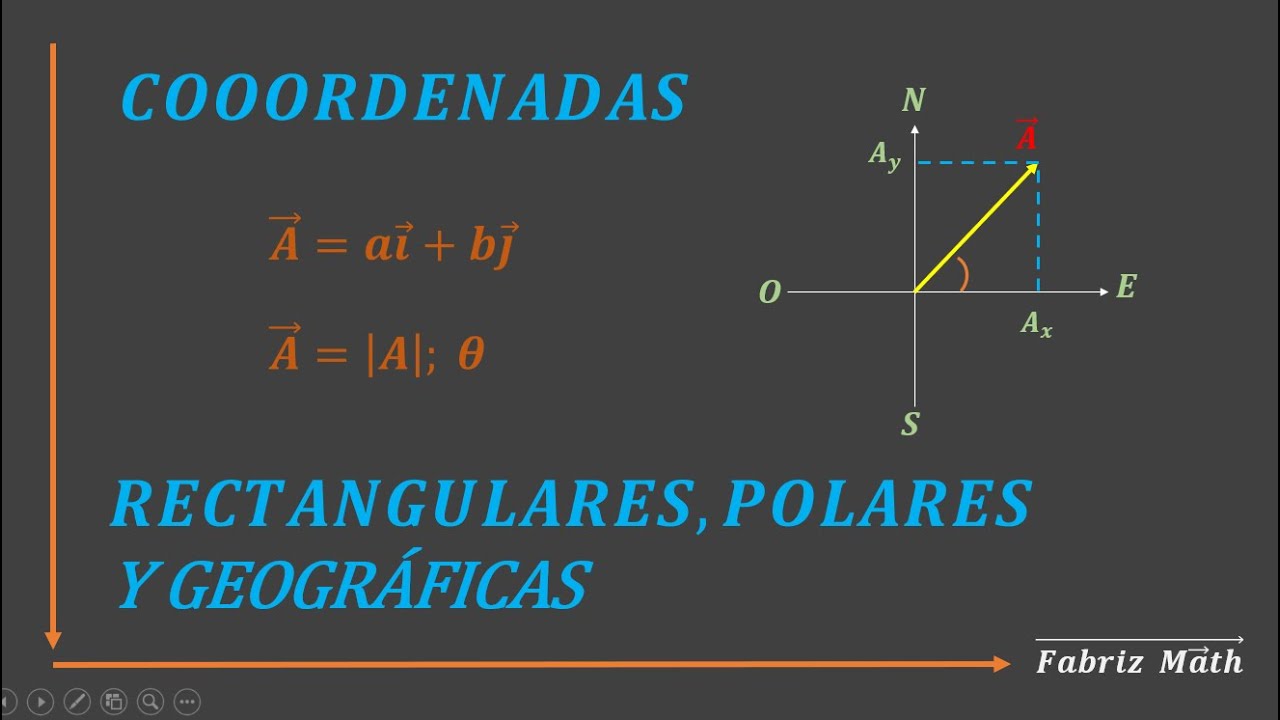 